基本信息基本信息 更新时间：2024-03-28 16:28  更新时间：2024-03-28 16:28  更新时间：2024-03-28 16:28  更新时间：2024-03-28 16:28 姓    名姓    名胡凯胡凯年    龄48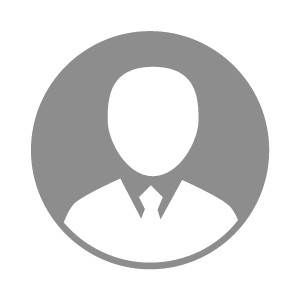 电    话电    话下载后可见下载后可见毕业院校公安县技工学校邮    箱邮    箱下载后可见下载后可见学    历中技住    址住    址荆州市松滋市新江口镇荆州市松滋市新江口镇期望月薪10000-20000求职意向求职意向饲料生产总监,饲料厂厂长,饲料生产经理饲料生产总监,饲料厂厂长,饲料生产经理饲料生产总监,饲料厂厂长,饲料生产经理饲料生产总监,饲料厂厂长,饲料生产经理期望地区期望地区不限不限不限不限教育经历教育经历就读学校：公安县技工学校 就读学校：公安县技工学校 就读学校：公安县技工学校 就读学校：公安县技工学校 就读学校：公安县技工学校 就读学校：公安县技工学校 就读学校：公安县技工学校 工作经历工作经历工作单位：广东南宝集团惠阳分公司 工作单位：广东南宝集团惠阳分公司 工作单位：广东南宝集团惠阳分公司 工作单位：广东南宝集团惠阳分公司 工作单位：广东南宝集团惠阳分公司 工作单位：广东南宝集团惠阳分公司 工作单位：广东南宝集团惠阳分公司 自我评价自我评价00年至05年在佛山高明湛大饲料有限公司历任中控、生产主任，05年至17年在广州南宝饲料有限公司历任现场品控、品管经理，18年至21年在惠州惠宝佳牧饲料有限公司任总经理助理，21年至22年在广州宝盈农产品加工有限公司筹建新公司任主要负责人兼项目经理。00年至05年在佛山高明湛大饲料有限公司历任中控、生产主任，05年至17年在广州南宝饲料有限公司历任现场品控、品管经理，18年至21年在惠州惠宝佳牧饲料有限公司任总经理助理，21年至22年在广州宝盈农产品加工有限公司筹建新公司任主要负责人兼项目经理。00年至05年在佛山高明湛大饲料有限公司历任中控、生产主任，05年至17年在广州南宝饲料有限公司历任现场品控、品管经理，18年至21年在惠州惠宝佳牧饲料有限公司任总经理助理，21年至22年在广州宝盈农产品加工有限公司筹建新公司任主要负责人兼项目经理。00年至05年在佛山高明湛大饲料有限公司历任中控、生产主任，05年至17年在广州南宝饲料有限公司历任现场品控、品管经理，18年至21年在惠州惠宝佳牧饲料有限公司任总经理助理，21年至22年在广州宝盈农产品加工有限公司筹建新公司任主要负责人兼项目经理。00年至05年在佛山高明湛大饲料有限公司历任中控、生产主任，05年至17年在广州南宝饲料有限公司历任现场品控、品管经理，18年至21年在惠州惠宝佳牧饲料有限公司任总经理助理，21年至22年在广州宝盈农产品加工有限公司筹建新公司任主要负责人兼项目经理。00年至05年在佛山高明湛大饲料有限公司历任中控、生产主任，05年至17年在广州南宝饲料有限公司历任现场品控、品管经理，18年至21年在惠州惠宝佳牧饲料有限公司任总经理助理，21年至22年在广州宝盈农产品加工有限公司筹建新公司任主要负责人兼项目经理。00年至05年在佛山高明湛大饲料有限公司历任中控、生产主任，05年至17年在广州南宝饲料有限公司历任现场品控、品管经理，18年至21年在惠州惠宝佳牧饲料有限公司任总经理助理，21年至22年在广州宝盈农产品加工有限公司筹建新公司任主要负责人兼项目经理。其他特长其他特长生产及品质控制、售后服务、设备改造、人员培训及管理生产及品质控制、售后服务、设备改造、人员培训及管理生产及品质控制、售后服务、设备改造、人员培训及管理生产及品质控制、售后服务、设备改造、人员培训及管理生产及品质控制、售后服务、设备改造、人员培训及管理生产及品质控制、售后服务、设备改造、人员培训及管理生产及品质控制、售后服务、设备改造、人员培训及管理